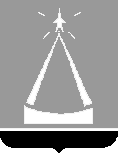 ГЛАВА  ГОРОДА  ЛЫТКАРИНОМОСКОВСКОЙ ОБЛАСТИПОСТАНОВЛЕНИЕ 30.04.2015    №    233-п  г.ЛыткариноО создании комиссии по работе с обращениями предпринимателей и руководителей предприятий независимо от форм собственности.В целях оперативного решения вопросов по обращениям предпринимателей и руководителей предприятий независимо от форм собственности, расположенных на территории города Лыткарино, и в связи с произошедшими кадровыми изменениями в Администрации г.Лыткарино:	1. Создать комиссию по работе с обращениями предпринимателей и руководителей предприятий независимо от форм собственности (далее – Комиссия).	2. Утвердить состав комиссии по работе с обращениями предпринимателей и руководителей предприятий независимо от форм собственности согласно приложению.	3. Признать утратившим силу распоряжение Главы города Лыткарино от 31.08.2010г. №286-р.	4. Контроль за исполнением настоящего распоряжения возложить на первого заместителя Главы Администрации г.Лыткарино Луценко В.В.Е.В. Серёгин	ПриложениеСостав комиссии по работе с обращениями предпринимателей и руководителей предприятий независимо от форм собственностиПредседатель КомиссииЛуценко В.В.Первый заместитель Главы Администрации г.ЛыткариноЧлен КомиссииИванова Л.С.Заместитель Главы Администрацииг.ЛыткариноЧлен КомиссииТитаев А.И.Заместитель Главы Администрацииг.ЛыткариноЧлен КомиссииРадиков П.К.Начальник отдела развития предпринимательства, торговли и транспорта Администрацииг.ЛыткариноЧлен КомиссииУстюжанина О.А.Начальник юридического отдела Администрации г.ЛыткариноЧлен КомиссииКравцов К.А.Начальник Управления архитектуры и градостроительства г.ЛыткариноЧлен КомиссииРакита Р.Е.Председатель Комитета по управлению имуществом г.ЛыткариноЧлен КомиссииМаслов В.В.Начальник Управления ЖКХ и РГИ г.ЛыткариноЧлен КомиссииПо согласованиюПредседатель Совета депутатов г.ЛыткариноЧлен КомиссииПо согласованиюПредседатель Общественной палаты г.Лыткарино